БОУ СПО «Чебоксарский медицинский колледж» Минздравсоцразвития ЧувашииКонспект урока по алгебре 
в 10 классе

Технология вычисления корня  n-й степениподготовила преподаватель математикиВернова Наталья ЕвгеньевнаЧебоксары 2014Ход занятия:Дисциплина:  АлгебраСеместр: 1 семестрКурс: 1, (класс:10)Тема:Технология вычисления корня  n-й степениТип занятия:Урок овладения новым материалом. Вид занятия:Аудиторное теоретическое занятиеЦели занятия:Образовательные:- ввести понятие арифметического корня натуральной степени;- ввести понятие корня нечетной степени из отрицательного числа;- рассмотреть свойства арифметического корня натуральной степени;- сформировать умения вычислять арифметические корни натуральной степени;- сформировать умения вычислять корни нечетной степени из отрицательного числа;-  сформировать желание самостоятельно изучать материал;Воспитательные:- воспитывать положительное отношение к приобретению новых знаний;- воспитывать ответственность за свои действия и поступки;- вызвать заинтересованность новым для студентов подходом изучения математики.Развивающие:- формировать навыки познавательного мышления;- формировать умения и навыки учебного труда.Методы обучения:Лекция объяснительно - иллюстрированнаяПланируемый результат:Студент знает: Определение арифметического корня натуральной степени. Свойства арифметического корня натуральной степени.Владеет основными принципами вычисления арифметического корня натуральной степени.Структура занятия:1. Введение в  тему  «Арифметический корень натуральной степени»Структура занятия:2. Определение арифметического корня натуральной степени.Структура занятия:    Решение уравнения . Проверка уровня освоенности темы. Решение уравнения Структура занятия:3. Введение корня нечетной степени из отрицательного числа.Структура занятия:4. Решение тренировочных упражнений.Структура занятия:5.Разбор ключевого примераСтруктура занятия:6. Свойства арифметического корня натуральной степени.Структура занятия:7. Решение тренировочных упражненийСтруктура занятия:8.Решение упражнений (нечетные пункты)  из учебника «Алгебра и начала анализа 10-11» на закрепление темы (№30 - 38)Структура занятия:9. Домашнее задание.1Введение в  тему  «Арифметический корень натуральной степени»Введение в  тему  «Арифметический корень натуральной степени»Введение в  тему  «Арифметический корень натуральной степени»Введение в  тему  «Арифметический корень натуральной степени»Введение в  тему  «Арифметический корень натуральной степени»Введение в  тему  «Арифметический корень натуральной степени»Введение в  тему  «Арифметический корень натуральной степени»Введение в  тему  «Арифметический корень натуральной степени»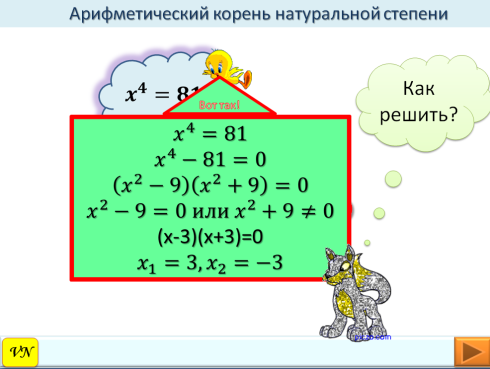 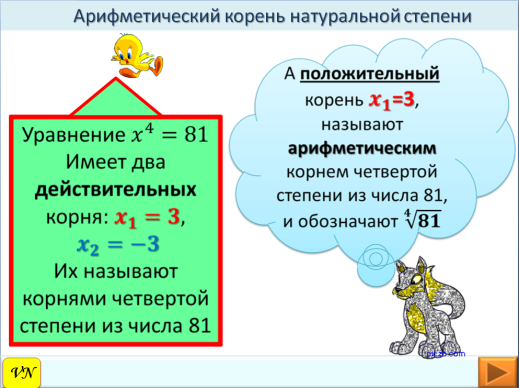 2Определение арифметического корня натуральной степениОпределение арифметического корня натуральной степениОпределение арифметического корня натуральной степениОпределение арифметического корня натуральной степениОпределение арифметического корня натуральной степениОпределение арифметического корня натуральной степениОпределение арифметического корня натуральной степениОпределение арифметического корня натуральной степени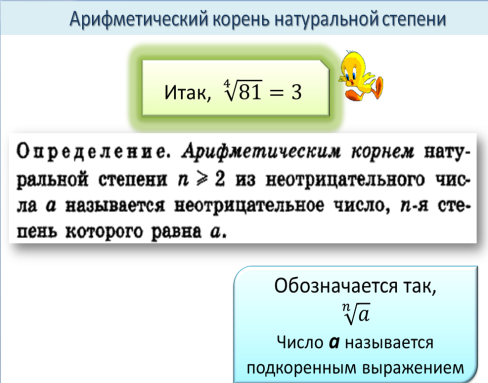 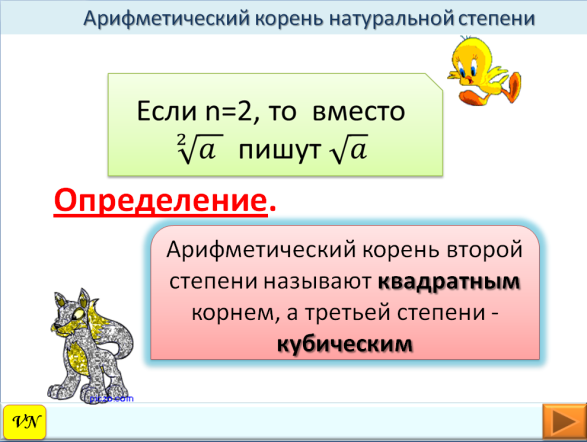 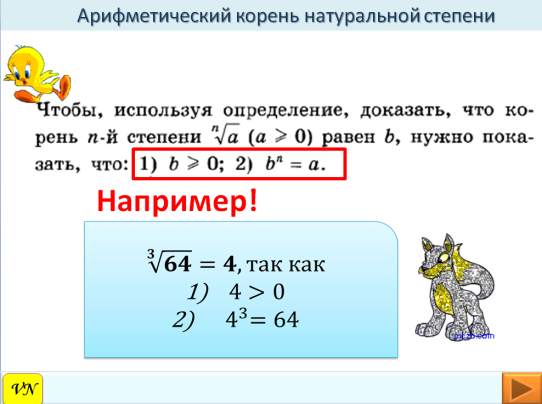 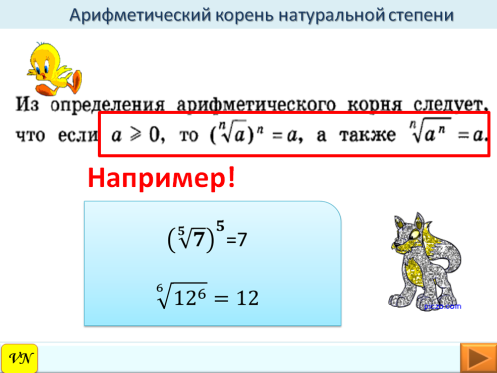 Решение уравнения Решение уравнения Решение уравнения Решение уравнения Решение уравнения Решение уравнения Проверка уровня освоенности темыПроверка уровня освоенности темы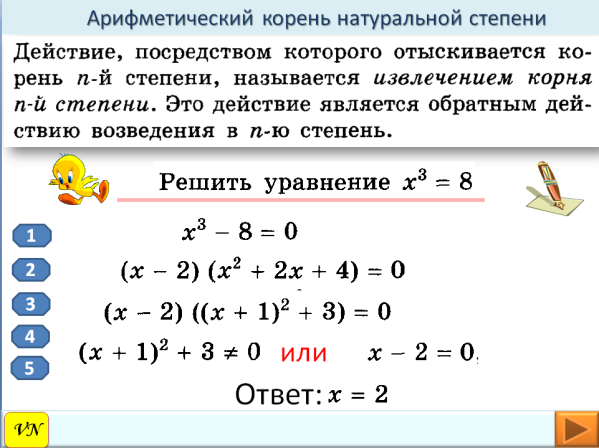 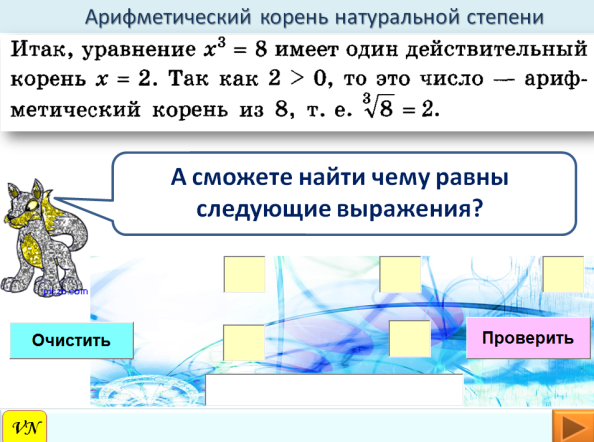 Решение уравнения 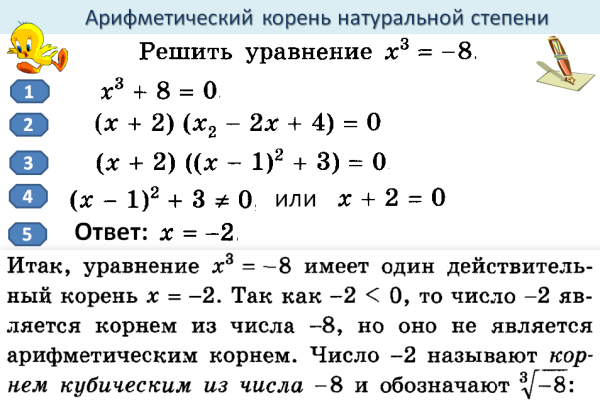 3Введение корня нечетной степени из отрицательного числаВведение корня нечетной степени из отрицательного числаВведение корня нечетной степени из отрицательного числаВведение корня нечетной степени из отрицательного числаВведение корня нечетной степени из отрицательного числаВведение корня нечетной степени из отрицательного числаВведение корня нечетной степени из отрицательного числаВведение корня нечетной степени из отрицательного числа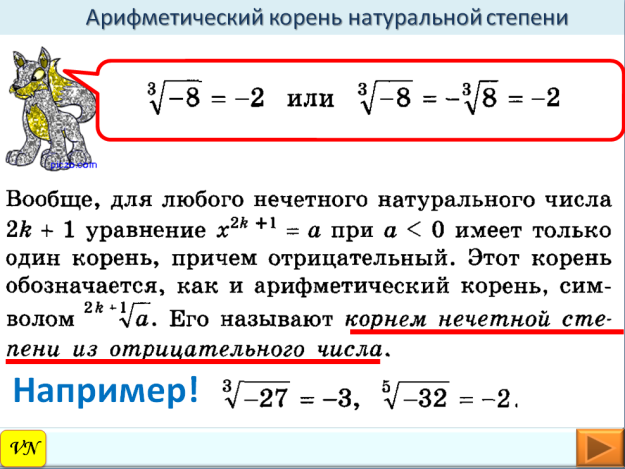 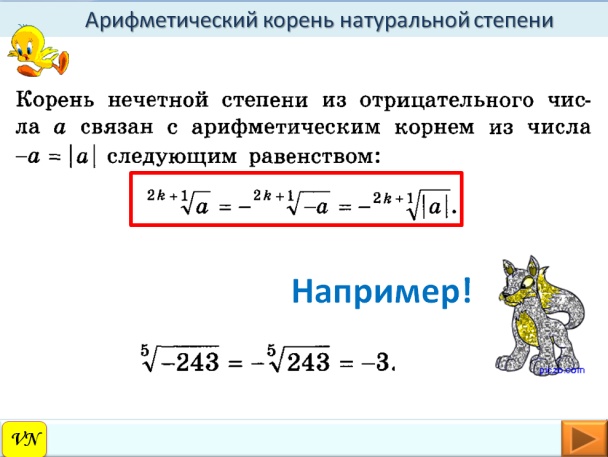 4Решение тренировочных упражненийРешение тренировочных упражненийРешение тренировочных упражненийРешение тренировочных упражненийРешение тренировочных упражненийРешение тренировочных упражненийРешение тренировочных упражненийРешение тренировочных упражнений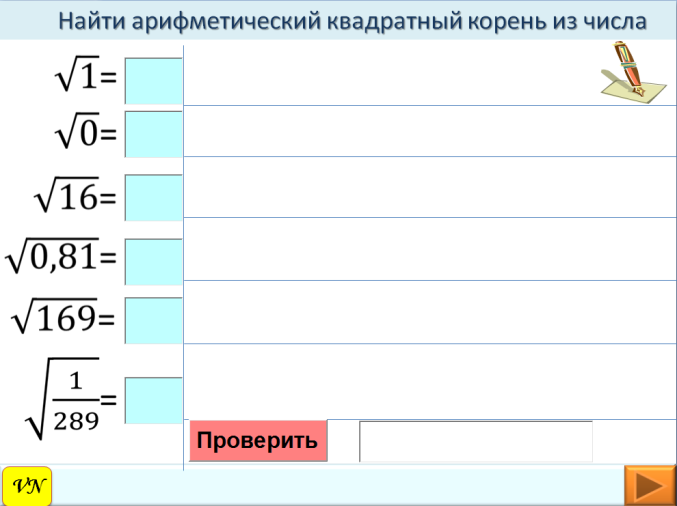 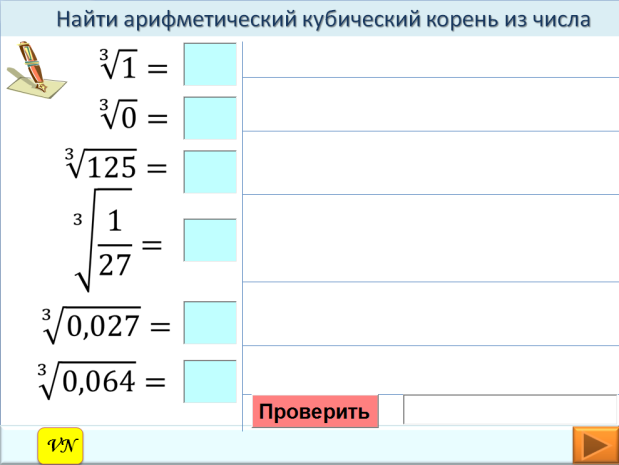 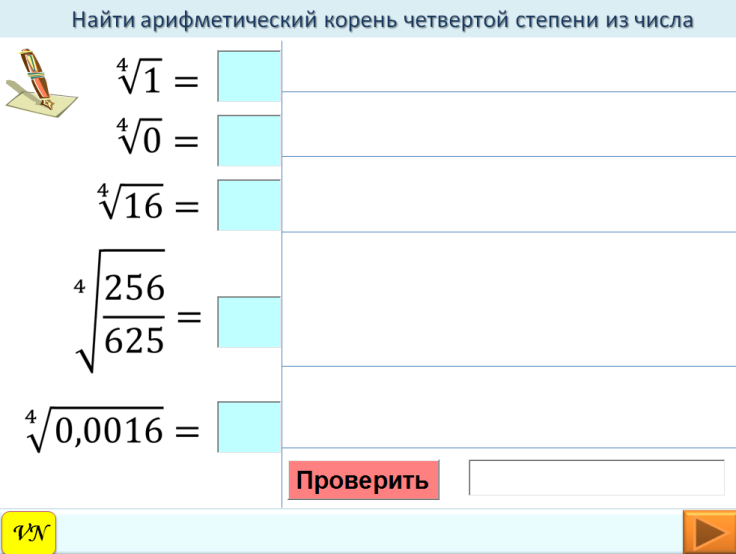 5Решение ключевого примераРешение ключевого примераРешение ключевого примераРешение ключевого примераРешение ключевого примераРешение ключевого примераРешение ключевого примераРешение ключевого примера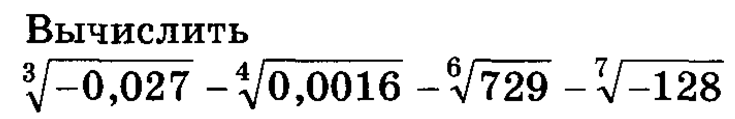 6Свойства арифметического корня натуральной степениСвойства арифметического корня натуральной степениСвойства арифметического корня натуральной степениСвойства арифметического корня натуральной степениСвойства арифметического корня натуральной степениСвойства арифметического корня натуральной степениСвойства арифметического корня натуральной степениСвойства арифметического корня натуральной степени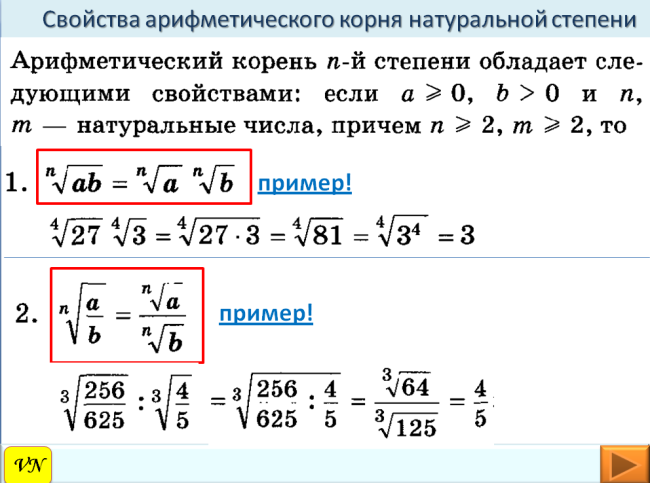 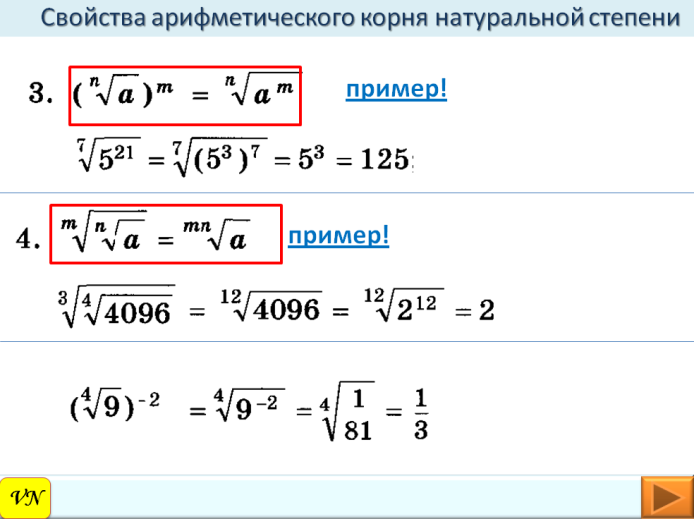 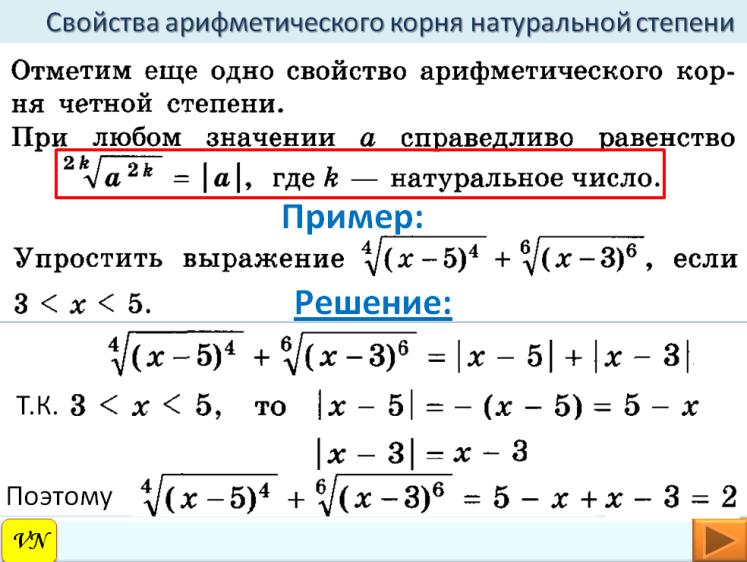 7Решение тренировочных упражненийРешение тренировочных упражненийРешение тренировочных упражненийРешение тренировочных упражненийРешение тренировочных упражненийРешение тренировочных упражненийРешение тренировочных упражненийРешение тренировочных упражнений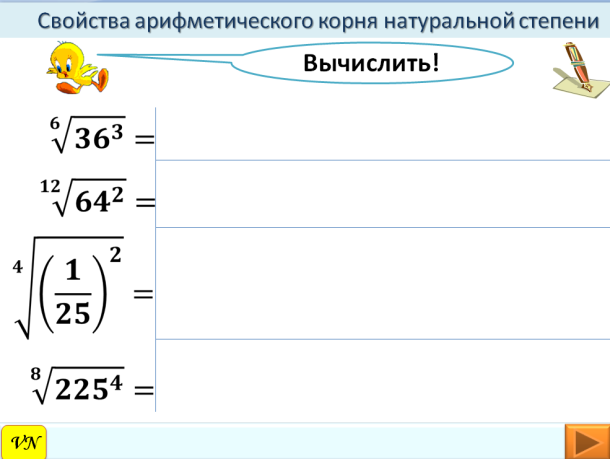 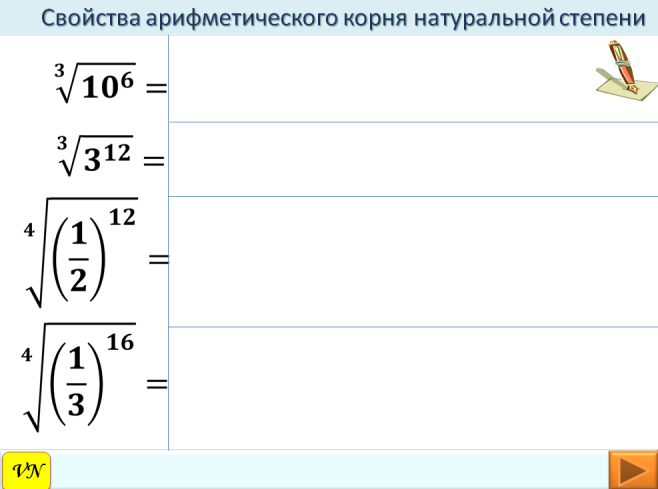 8Решение упражнений из учебника «Алгебра и начала анализа 10-11» (нечетные пункты) на закрепление изученной темы.Решение упражнений из учебника «Алгебра и начала анализа 10-11» (нечетные пункты) на закрепление изученной темы.Решение упражнений из учебника «Алгебра и начала анализа 10-11» (нечетные пункты) на закрепление изученной темы.Решение упражнений из учебника «Алгебра и начала анализа 10-11» (нечетные пункты) на закрепление изученной темы.Решение упражнений из учебника «Алгебра и начала анализа 10-11» (нечетные пункты) на закрепление изученной темы.Решение упражнений из учебника «Алгебра и начала анализа 10-11» (нечетные пункты) на закрепление изученной темы.Решение упражнений из учебника «Алгебра и начала анализа 10-11» (нечетные пункты) на закрепление изученной темы.Решение упражнений из учебника «Алгебра и начала анализа 10-11» (нечетные пункты) на закрепление изученной темы.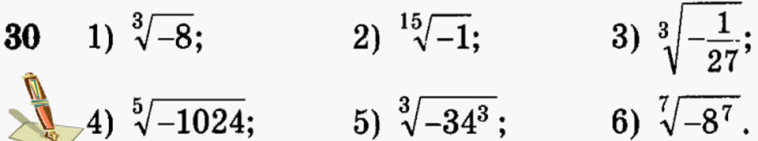 Ответы:-2      2) -1       3)  -1/3       4) -4      5) -34      6) -8Ответы:-2      2) -1       3)  -1/3       4) -4      5) -34      6) -8Ответы:-2      2) -1       3)  -1/3       4) -4      5) -34      6) -8Ответы:-2      2) -1       3)  -1/3       4) -4      5) -34      6) -8Ответы:-2      2) -1       3)  -1/3       4) -4      5) -34      6) -8Ответы:-2      2) -1       3)  -1/3       4) -4      5) -34      6) -8Ответы:-2      2) -1       3)  -1/3       4) -4      5) -34      6) -8Ответы:-2      2) -1       3)  -1/3       4) -4      5) -34      6) -8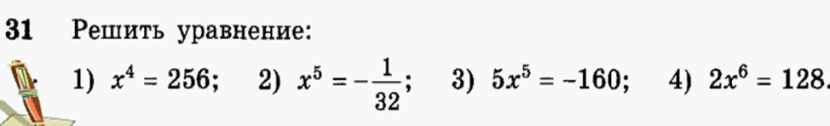 Ответы:4    2) – ½     3) – 2     4)  2Ответы:4    2) – ½     3) – 2     4)  2Ответы:4    2) – ½     3) – 2     4)  2Ответы:4    2) – ½     3) – 2     4)  2Ответы:4    2) – ½     3) – 2     4)  2Ответы:4    2) – ½     3) – 2     4)  2Ответы:4    2) – ½     3) – 2     4)  2Ответы:4    2) – ½     3) – 2     4)  2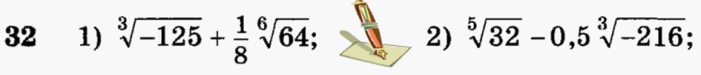 Ответы:-4,75     2) 5Ответы:-4,75     2) 5Ответы:-4,75     2) 5Ответы:-4,75     2) 5Ответы:-4,75     2) 5Ответы:-4,75     2) 5Ответы:-4,75     2) 5Ответы:-4,75     2) 5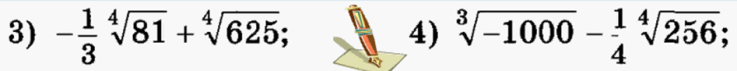 Ответы:      3)  4      4) -11Ответы:      3)  4      4) -11Ответы:      3)  4      4) -11Ответы:      3)  4      4) -11Ответы:      3)  4      4) -11Ответы:      3)  4      4) -11Ответы:      3)  4      4) -11Ответы:      3)  4      4) -11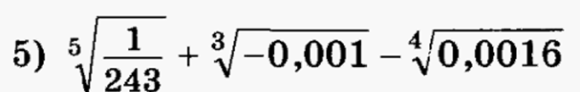 Ответы:    5) 1/30Ответы:    5) 1/30Ответы:    5) 1/30Ответы:    5) 1/30Ответы:    5) 1/30Ответы:    5) 1/30Ответы:    5) 1/30Ответы:    5) 1/30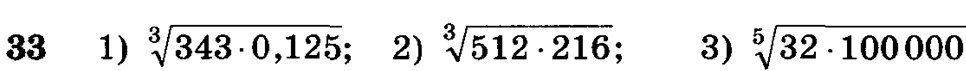 Ответы:3,5    2) 48    3)20Ответы:3,5    2) 48    3)20Ответы:3,5    2) 48    3)20Ответы:3,5    2) 48    3)20Ответы:3,5    2) 48    3)20Ответы:3,5    2) 48    3)20Ответы:3,5    2) 48    3)20Ответы:3,5    2) 48    3)20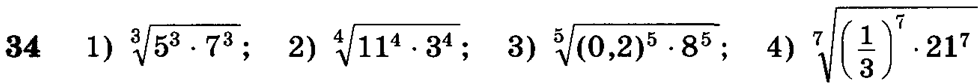 Ответы:35   2) 33   3) 1,6     4)7Ответы:35   2) 33   3) 1,6     4)7Ответы:35   2) 33   3) 1,6     4)7Ответы:35   2) 33   3) 1,6     4)7Ответы:35   2) 33   3) 1,6     4)7Ответы:35   2) 33   3) 1,6     4)7Ответы:35   2) 33   3) 1,6     4)7Ответы:35   2) 33   3) 1,6     4)7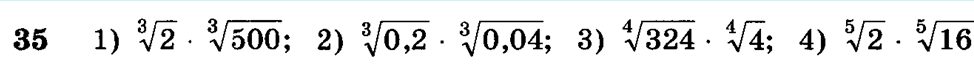 Ответы:     1)10    2) 0,2    3) 6   4) 2Ответы:     1)10    2) 0,2    3) 6   4) 2Ответы:     1)10    2) 0,2    3) 6   4) 2Ответы:     1)10    2) 0,2    3) 6   4) 2Ответы:     1)10    2) 0,2    3) 6   4) 2Ответы:     1)10    2) 0,2    3) 6   4) 2Ответы:     1)10    2) 0,2    3) 6   4) 2Ответы:     1)10    2) 0,2    3) 6   4) 2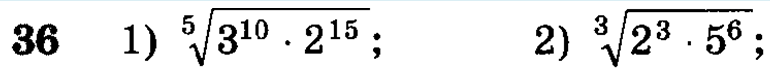 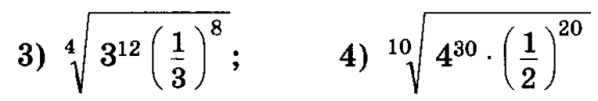 Ответы:72      2) 50Ответы:72      2) 50Ответы:72      2) 50Ответы:3   4) 16Ответы:3   4) 16Ответы:3   4) 16Ответы:3   4) 16Ответы:3   4) 16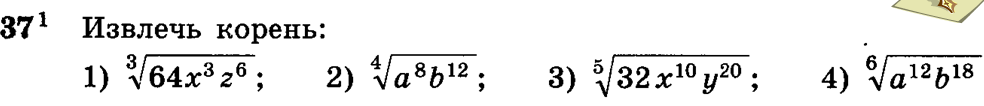 Ответы:       2)         3)        4) Ответы:       2)         3)        4) Ответы:       2)         3)        4) Ответы:       2)         3)        4) Ответы:       2)         3)        4) Ответы:       2)         3)        4) Ответы:       2)         3)        4) Ответы:       2)         3)        4) 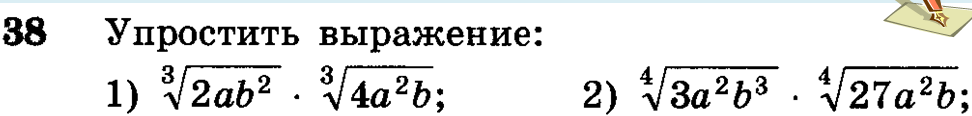 Ответы:    2) Ответы:    2) Ответы:    2) Ответы:    2) Ответы:    2) Ответы:    2) Ответы:    2) Ответы:    2) 9Домашнее заданиеДомашнее заданиеДомашнее заданиеДомашнее заданиеДомашнее заданиеДомашнее заданиеДомашнее заданиеДомашнее заданиеРешение упражнений  №30, 31, 32, 33,34, 35, 36, 37, 38 из учебника «Алгебра и начала анализа 10-11»  (четные пункты).Решение упражнений  №30, 31, 32, 33,34, 35, 36, 37, 38 из учебника «Алгебра и начала анализа 10-11»  (четные пункты).Решение упражнений  №30, 31, 32, 33,34, 35, 36, 37, 38 из учебника «Алгебра и начала анализа 10-11»  (четные пункты).Решение упражнений  №30, 31, 32, 33,34, 35, 36, 37, 38 из учебника «Алгебра и начала анализа 10-11»  (четные пункты).Решение упражнений  №30, 31, 32, 33,34, 35, 36, 37, 38 из учебника «Алгебра и начала анализа 10-11»  (четные пункты).Решение упражнений  №30, 31, 32, 33,34, 35, 36, 37, 38 из учебника «Алгебра и начала анализа 10-11»  (четные пункты).Решение упражнений  №30, 31, 32, 33,34, 35, 36, 37, 38 из учебника «Алгебра и начала анализа 10-11»  (четные пункты).Решение упражнений  №30, 31, 32, 33,34, 35, 36, 37, 38 из учебника «Алгебра и начала анализа 10-11»  (четные пункты).10ЛитератураШ.А. Алимов, Ю.М. Колягин, М.В. Ткачева и др. Алгебра и начала математического анализа 10-11 классы. -Москва: Просвещение, 2011г.ЛитератураШ.А. Алимов, Ю.М. Колягин, М.В. Ткачева и др. Алгебра и начала математического анализа 10-11 классы. -Москва: Просвещение, 2011г.ЛитератураШ.А. Алимов, Ю.М. Колягин, М.В. Ткачева и др. Алгебра и начала математического анализа 10-11 классы. -Москва: Просвещение, 2011г.ЛитератураШ.А. Алимов, Ю.М. Колягин, М.В. Ткачева и др. Алгебра и начала математического анализа 10-11 классы. -Москва: Просвещение, 2011г.ЛитератураШ.А. Алимов, Ю.М. Колягин, М.В. Ткачева и др. Алгебра и начала математического анализа 10-11 классы. -Москва: Просвещение, 2011г.ЛитератураШ.А. Алимов, Ю.М. Колягин, М.В. Ткачева и др. Алгебра и начала математического анализа 10-11 классы. -Москва: Просвещение, 2011г.ЛитератураШ.А. Алимов, Ю.М. Колягин, М.В. Ткачева и др. Алгебра и начала математического анализа 10-11 классы. -Москва: Просвещение, 2011г.ЛитератураШ.А. Алимов, Ю.М. Колягин, М.В. Ткачева и др. Алгебра и начала математического анализа 10-11 классы. -Москва: Просвещение, 2011г.